Pressemitteilung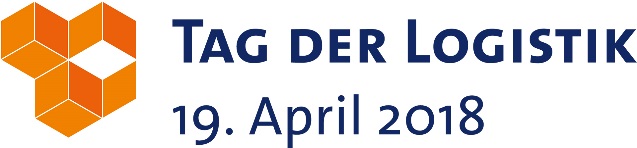 Nr. 033 / 2018 -  12. April 2018Die Arbeitsagentur Frankfurt beteiligt sich am Tag der LogistikIm Jahr 2008 fand auf Initiative der Bundesvereinigung Logistik (BVL) der erste „Tag der Logistik“ statt. 2018 geht er unter dem Motto „Logistik macht’s möglich“  am 19. April in seine elfte Runde. Die Logistikbranche bietet viele spannende, herausfordernde Möglichkeiten. Im Berufsinformationszentrum – Main-BiZ – der Arbeitsagentur Frankfurt informieren 26 namhafte Logistik-Unternehmen und Netzwerkpartner über Arbeits- oder Ausbildungsmöglichkeiten.Unter anderem wird – wie bereits im vergangenen Jahr - der Fachverband Güterkraftverkehr und Logistik Hessen e.V. vor Ort sein. Dieses Jahr gemeinsam mit der SVG (Straßenverkehrsgenossenschaft - unter anderem auch ein Partner für das Thema Qualifizierung in der Branche) und mit hessenweiten Arbeits- und Ausbildungsstellen der Mitgliedsunternehmen im Gepäck.Termin:19.04.2018 - 09:00 Uhr bis 16:00 Uhr Arbeitsstellen werden von 09:00 bis 12:00 Uhr und Ausbildungsstellen von 13:00 bis 16:00 Uhr angeboten.Es wird darum gebeten, vollständige Bewerbungsunterlagen mitzubringen.Eine Anmeldung ist nicht erforderlich! Hier eine Auswahl der Stellen, die an diesem Tag für Frauen und Männer angeboten werden:Lagermitarbeiter, Kommissionierer, Gabelstaplerfahrer, Schienenfahrzeugführer (QUEREINSTIEG), Berufskraftfahrer / Ausbildung, Busfahrer, Berufskraftfahrer, Fachkraft Lagerlogistik, Kaufleute für Spedition und Logistikdienstleistung, Lagermitarbeiter, Kommissionierer, Gabelstaplerfahrer, Speditionskaufleute, Industriemechaniker, LKW-Fahrer, Helfer Lager, Kaufleute für Speditions- und Logistikdienstleistungen, Disponenten, Personalsachbearbeiter, Sachbearbeiter Import / Export für Dokumentation Luftfracht, Mitarbeiter Frachtannahme, Kaufleute – Büromanagement, Loader / Flugzeuglader, Notfallsanitäter, Technische Berufe.InfoDer Bedarf an Arbeitskräften im Bereich Verkehr und Lagerei ist groß. Aktuell sind bei der Arbeitsagentur Frankfurt über 1.500 offene Stellen aus diesem Bereich gemeldet. 14 Prozent (fast 80.000) der in Frankfurt arbeitenden 565.000 Erwerbstätigen sind hier beschäftigt – Tendenz steigend. 